Wymiana rynien troską o odpowiednie odprowadzanie wody deszczowejSprawdzanie rynien w okresie wczesnozimowym lub tuż po niej, a także wszelkich nawałnicach i gradobiciu powinny być wyrobionym nawykiem wśród posiadaczy domów. Wszystko to dlatego, że artykuły te podatne są na uszkodzenia związane z negatywnym działaniem czynników pogodowych oraz wieloletnim funkcjonowaniem. Dlatego też wymiana rynien okazuje się niekiedy koniecznym rozwiązaniem.Dbałość o wygląd domu tkwi w szczegółachRynny jak dobrze wiadomo odpowiedzialne są w nieruchomościach za prawidłowe odprowadzanie zalegającej na dachach wody. Za ich sprawą zgromadzona deszczówka nie ścieka po domowej elewacji. W ten sposób właściciele gospodarstw domowych mogą zapobiec powstawaniu wszelkiego rodzaju zacieków na budynku. Dlatego też wymiana rynien jest niekiedy nieunikniona, aby system ten mógł nadal w pełni sprawnie funkcjonować. Nie należy bagatelizować tych prac remontowych, ponieważ może to prowadzić między innymi do powstawania wspomnianych zacieków, ale i również pleśni i grzybów.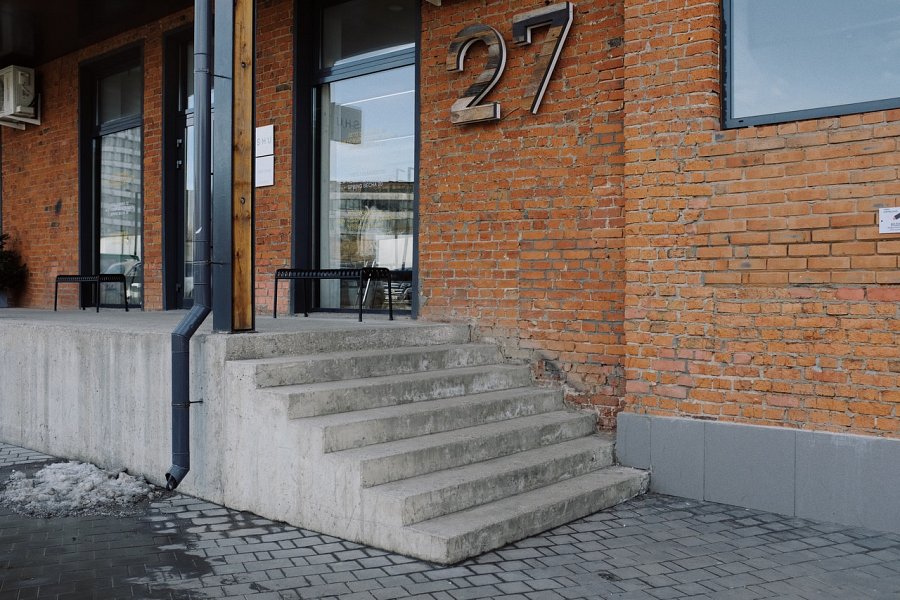 Wymiana rynien zapobiega powstawaniom grzybów, pleśni i zacieków na elewacjiWymiana rynien zazwyczaj niezbędna okazuje się podczas nabycia przez opisywane artykuły uszkodzeń. A o te naprawdę nie jest trudno. Szczególnie, gdy przepływa przez nie woda z zanieczyszczeniami czy poddawane są próbie niekomfortowych warunków atmosferycznych w postaci gradu, obfitego deszczu, a także zmiennym temperaturom. Niekiedy zwykłe prace konserwacyjne mogą wystarczyć, aby przywrócić pełną sprawność, niemniej jednak cykl życia systemu nie trwa wiecznie i wymiana rynien bywa często nieunikniona. Dowiedz się więcej na ten temat za sprawą artykułu dostępnego na stronie internetowej firmy Krop System.